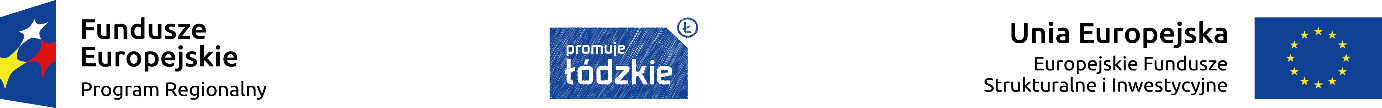 IMIĘ I NAZWISKO CZŁONKA KOPFUNKCJA1Robert WójcikPrzewodniczący KOP2Ewa BałazińskaSekretarz KOP3Monika BąkEkspert4Przemysław CimciochEkspert5Dariusz DzionekEkspert6Agata KiszałkiewiczPracownik IZ7Monika LirkaPracownik IZ8Adrian ŁaguniakPracownik IZ9Błażej MikułaPracownik IZ10Ewa Pliszka-MarczakPracownik IZ11Magdalena PrzesławskaPracownik IZ12Izabella PrzybyszPracownik IZ13Aleksander SienkiewiczPracownik IZ14Agnieszka SłowińskaPracownik IZ15Krystyna BąkEkspert16Arkadiusz DąbrowskiEkspert17Jarosław GłowackiEkspert18Marek KowalEkspert19Bogdan KoziołEkspert20Ewa Lefik-BabiaszEkspert21Ryszard MorawskiEkspert22Janusz OchmanEkspert23Katarzyna SpadłoEkspert24Tomasz SzczepaniakEkspert